На основу члана 20. Правилника о спровођењу конкурса које расписује Покрајински секретаријат за пољопривреду, водопривреду и шумарство („Службени лист АПВ“ број 8/23) и члана 11. Правилника о додели средстава за суфинансирање инвестиција у физичка средства пољопривредних газдинстава у сектору воће, грожђе, поврће и остали усеви у АП Војводини у 2023. години („Службени лист АПВ“ број 22/23 , 41/23 и 42/23), покрајински секретар за пољопривреду, водопривреду и шумарство доносиОДЛУКУ О  ИЗМЕНИо расподели средстава по Конкурсу за доделу средстава за суфинансирање инвестиција у физичка средства пољопривредних газдинстава у сектору воће, грожђе, поврће и остали усеви у АП Војводини у 2023. години1.У Одлуци о опредељивању средства на  Конкурсу  за доделу средстава за суфинансирање инвестиција у физичка средства пољопривредних газдинстава у сектору воће, грожђе, поврће и остали усеви у АП Војводини у 2023. Години 104-401-421/2023-01  од 12.10.2023.године речи „ Средства у висини од  312.357.806,00 динара“ замењују се речима Средства у висини од  313,593,800.00 динара“ , а речи  „расподељују се у износу од  312,357,806.00 динара“ замењују се речима „расподељују се у износу од  313,107,876.00 динара“, бришу се бројеви 72. 89. и 470. и додају се нови редови:се брише задњи ред који се односи на укупно распоређена средстава. 2.У табели 2. бришу се редови 11. и 12., 178. и 430. 3.После табеле 5. додају се табела 5а. која гласи: Одустали од потписивања уговора: 4.Ову одлуку објавити на сајту Покрајинског секретаријат за пољопривреду, водопривреду и шумарство.О Б Р А З Л О Ж Е Њ ЕПокрајински секретаријат за пољопривреду, водопривреду и шумарство (у даљем тексту: Секретаријат),  објавио је Конкурс за доделу средстава за суфинансирање инвестиција у физичка средства пољопривредних газдинстава у сектору воће, грожђе, поврће и остали усеви у АП Војводини у 2023. години који је објављен у дневном листу „Дневник“ дана 19.05.2023. године, у „Сл.листу АПВ“ број 22/23, 41/23 и 42/23 и сајту Покрајинског секретаријата, по Правилнику о о додели средстава за суфинансирање инвестиција у физичка средства пољопривредних газдинстава у сектору воће, грожђе, поврће и остали усеви у АП Војводини у 2023. години („Службени лист АПВ“ број 22/23, 41/2023 и 42/23) којим је регулисан поступак спровођења Конкурса и одлучивања по пријавама на конкурс (у даљем тексту: Правилник).Чланом 11. Правилника је прописано да Комисија разматра пријаве поднете на Конкурс и сачињава предлог Одлуке о додели средстава, а да коначну одлуку доноси Покрајински секретар за пољопривреду, водопривреду и шумарство. Комисија је дана 12.10.2023. године доставила Записник о раду са предлогом одлуке о опредељивању средстава број 104-401-421/2023-01, а Покрајински секретара донео Одлуку о опредељивању средстaва на  Конкурсу  за доделу средстава за суфинансирање инвестиција у физичка средства пољопривредних газдинстава у сектору воће, грожђе, поврће и остали усеви у АП Војводини у 2023. Години 104-401-421/2023-01  од 12.10.2023.године. Комисија је дана 18.10.2023. године записнички констатовала да су уочене неправниности у бодовању пријава на штету подносиоца те је извршила бодовање како следи: Комисија је констатовала да су од закључења уговора одустали: Сходно бодовној листи и буџету Конкурса,  Комисија предлаже закључење уговора са  подносиоцима пријава 7773,  6964, 7214 и 7213. С обзиром да је предлог Комисије у складу Правилнику о о додели средстава за суфинансирање инвестиција у физичка средства пољопривредних газдинстава у сектору воће, грожђе, поврће и остали усеви у АП Војводини у 2023. години („Службени лист АПВ“ број 22/23, 41/23 и 42/23) и  Конкурсoм за доделу средстава за суфинансирање инвестиција у физичка средства пољопривредних газдинстава у сектору воће, грожђе, поврће и остали усеви у АП Војводини у 2023. години који је објављен у дневном листу „Дневник“ дана 19.05.2023. године, у „Сл.листу АПВ“ број 22/23,41/23 и 42/23 и сајту Покрајинског секретаријата, донета је одлука и опредељена су средства као у диспозитиву.Имајући  у виду  горе наведено одлучено је као  диспозитиву.Поука о правном леку: Жалба се улаже Покрајинској влади, путем Покрајинског секретаријата, у року од 15 дана од дана достављања појединачног решења.Покрајински секретарВладимир Галић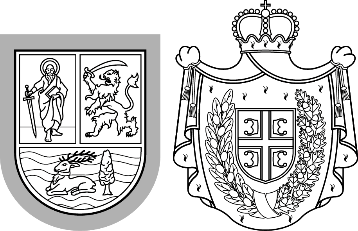 Република СрбијаАутономна покрајина ВојводинаПокрајински секретаријат запољопривреду, водопривреду и шумарствоБулевар Михајла Пупина 16, 21000 Нови СадТ: +381 21 487 4411, +381 21 456 721   Ф: +381 21 456 040psp@vojvodina.gov.rs
рбБрој пријавеКорисникМестоБодовиОдобрено укупно5217773Светлана ЈовановићБуђaновци160820.870,005226964Ивaна ИванишевићНови Сад155493.500,005237214Ања КоровљевБечеј155660.000,005247213Симонида МандићБечеј155660.000,0015798Никола МамужићЉутово26328Душанка Стојаков АрсићДелиблато37445Магдалена МилановићЧуруг7773Светлана ЈовановићБуђљновци1601606964Ивона ИванишевићНови Сад1551557214Ања КоровљевБечеј1557213Симонида МандићБечеј155725798Никола МамужићЉутово160454.300,00896328Душанка Стојаков АрсићДелиблато160880.000,004707445Магдалена МилановићЧуруг150550.000,00рбБројИме и презимеМестоБодовиПрих. инвестицијаОдобрено%Сопст. средства%5217773Светлана ЈовановићБуђљновци1601.172.671,00820.870,0070351.801,00305226964Ивaна ИванишевићНови Сад155705.000,00493.500,0070211.500,00305237213Симонида МандићБечеј1552.479.032,96660.000,0026,621.819.032,9873,385247214Ања КоровљевБечеј1552.479.032,96660.000,0026,621.819.032,9873,38